BOOKING FORM TRAVEL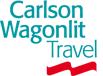 HOTEL RESERVATION DATAName/Surname TravelerName/Surname TravelerName/Surname TravelerName/Surname TravelerName/Surname TravelerPh. - Ph. - Ph. - Ph. - AllocateAllocateEmanuele PlacidiDiego GiubertoniEmanuele PlacidiDiego GiubertoniEmanuele PlacidiDiego GiubertoniEmanuele PlacidiDiego GiubertoniEmanuele PlacidiDiego GiubertoniConferenzaConferenzaRequested by:Requested by:Requested by:Requested by:Requested by:Ph.FaxFaxe-mail:e-mail:e-mail:Emanuele PlacidiDiego GiubertoniEmanuele PlacidiDiego GiubertoniEmanuele PlacidiDiego GiubertoniEmanuele PlacidiDiego GiubertoniEmanuele PlacidiDiego Giubertoni02-29060603travel@hackingteam.ittravel@hackingteam.ittravel@hackingteam.itDelivery Date:Delivery Date:Delivery Date:Delivery Date:Delivery Date:ToToToToToTo24/02/201524/02/201524/02/201524/02/201524/02/2015HT Srl – Via della Moscova, 13 – 20121 MilanoHT Srl – Via della Moscova, 13 – 20121 MilanoHT Srl – Via della Moscova, 13 – 20121 MilanoHT Srl – Via della Moscova, 13 – 20121 MilanoHT Srl – Via della Moscova, 13 – 20121 MilanoHT Srl – Via della Moscova, 13 – 20121 MilanoFLIGHT TICKET DATAFLIGHT TICKET DATADeparture DateFrom / ToFrom / ToAirline and Flight NumberAirline and Flight NumberAirline and Flight NumberDeparture timeRequestedDeparture timeRequestedDeparture timeRequestedArrival Time Requested24/03/2015MXP/SINMXP/SINEmirates AirlinesEK102 - EK352Emirates AirlinesEK102 - EK352Emirates AirlinesEK102 - EK35210:1510:1510:1508:40 +128/03/2015SIN/MXPSIN/MXPEmirates AirlinesEK353 - EK91Emirates AirlinesEK353 - EK91Emirates AirlinesEK353 - EK9110:1010:1010:1019:35CityCheck-inCheck-outRoom TypeMarina bay sands – SingaporeHotels list and special rates: https://www.blackhat.com/asia-15/travel.html25/03/2015 Morining28/03.2015 MoriningSingle - standardComfort and CityCab Taxi:+65 6552 1111Premier Taxi:+65 6363 6888SMRT Taxi:+65 6555 8888Pick-up (from Airport to Hotel)25/03/2015 11:00Pick-up (from hotel to Airport)28/03/2015 08:00Date 19/02/2015Requested by                           Antonella CapaldoDate23/02/2015Approved by